Образац 7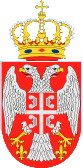 Република СрбијаОПШТИНА/ГРАД _______________ЗАВРШНИ ИЗВЕШТАЈ О РЕАЛИЗАЦИЈИ ПРОГРАМАВременски период за који се подноси извештај:Кратак опис циљева програма који је требало да буду постигнути (према областима из члана 137. став 1. Закона о спорту):У којој мери је програм реализован (реализоване активности навести према одобреном програму и одобреним програмским целинама, односно акционом плану код изградње / инвестиционог одржавања спортских објеката):Опис постигнутих резултата (према областима из члана 137. став 1. Закона о спорту и програмским целинама):Број корисника и структура корисника обухваћених програмом: Непосредни учесници у реализацији програма:6.1. Број учесника (укупно и по категоријама):6.2. Тим који је реализовао програм:6.3. Организације партнери које су учествовале у програму: Реализација финансијског плана  програма (финансијски извештај може бити поднет као посебан прилог):7.1. ПриходиОбрачун трошкова (сваки трошак мора бити документован приложеним фотокопијама рачуна (или докуменат који су основ за исплату – уговор, одлука надлежног органа) издатим на организацију носиоца програма  и изводима из банке/трезора којима се документују одговарајућа плаћања. Сваки трошак се означава одговарајућим бројем од 1 и даље. У обрачун се уписују назив и време настанка трошка и сваки појединачни износ. Документација која се односи на утрошак средстава мора да упућује на конкретни трошак из финансијског плана програма). СПЕЦИФИКАЦИЈА РАСХОДА ЗА РЕАЛИЗАЦИЈУ ПРОГРАМА7.3. Дугови (издаци за реализацију програма који нису покривени, према висини и врсти): Кратак опис проблема који су се јавили током реализације програма:9. Оцена ревизораДатум _____________________М. П.РУКОВОДИЛАЦ ПРОГРАМА		  ЛИЦЕ ОВЛАШЋЕНО ЗА ЗАСТУПАЊЕ________________________                                  __________________________________Назив програма Назив носиоца програма ТелефонФаксИ-мејлАдресаЛице овлашћено на заступањеРуководилац програмаБрој уговораПочетак реализацијеЗавршетак програмаИЗВОР ПРИХОДАИзнос средставаОпштина/градРепублика СрбијаАутономна покрајинаНадлежни спортски савезСопствена средства за реализацију програмаСпонзорствоДонаторствоОстали извори (прецизирати који) УКУПНИ ПРИХОДИВРСТА ТРОШКОВАБрој рачуна/фактуре по којој је извршено плаћањеНазив пр. лица коме је извршено плаћање Број извода из банке и датум трансакцијеНумеричка ознака документа у прилогуИЗНОСОПРАВДАНИ ДИРЕКТНИ ТРОШКОВИ РЕАЛИЗАЦИЈЕ ПРОГРАМА(по редоследу врсте трошкова из обрасца предлога годишњег, односно посебног програма)11.1.1.2.2.3.4.5.6.Директни трошкови укупноОПРАВДАНИ ИНДИРЕКТНИ ТРОШКОВИ НОСИОЦА ПРОГРАМА1.Зарада запослених који не учествују непосредно у реализацији програма2.Остали  трошковиИндиректни трошкови укупноУКУПНО: УКУПНО: УКУПНО: УКУПНО: УКУПНО: Датум пријема извештајаИзвештај прегледао и оцениоИзвештај прихваћен и позитивно оцењен                   ДА                               НЕДатумПотпис службеног лица општине/града